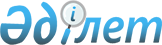 О создании рабочей группы по подготовке доклада о выполнении Конвенции о ликвидации всех форм дискриминации в отношении женщинРаспоряжение Премьер-Министра Республики Казахстан от 13 июля 1999 года № 106-р     В соответствии со статьей 18 Конвенции о ликвидации всех форм дискриминации в отношении женщин, ратифицированной Республикой Казахстан в июне 1998 года, с целью подготовки доклада о выполнении вышеназванной Конвенции:     1. Создать рабочую группу в следующем составе:Самакова Айткуль Байгазиевна     -  Министр Республики Казахстан -                                    Председатель Национальной комиссии                                    по делам семьи и женщин при Президенте                                    Республики Казахстан, руководительДжарбусынова Мадина Бинешевна    -  вице-Министр иностранных дел Республики                                    Казахстан, заместитель руководителяКарайганов Аргынгазы Токтабаевич -  советник Секретариата Министра                                     Республики Казахстан - Председателя                                     Национальной комиссии по делам семьи                                    и женщин при Президенте Республики                                    Казахстан, секретарь                        Члены рабочей группы:Айтхожина Нагима Абеновна        -  Президент национальной академии наук                                    Республики Казахстан (по согласованию)Джаганова Алтыншаш Каиржановна   -  Председатель Агентства Республики                                    Казахстан по миграции и демографииЕртлесова Жаннат Джургалиевна    -  первый вице-Министр финансов                                    Республики КазахстанСарсенбай Нурлан Алдабергенович  -  заместитель Председателя Агентства                                    по стратегическому планированию и                                    реформам Республики КазахстанЗайцев Юрий Петрович             -  исполнительный директор Феминистской                                    лиги (по согласованию)Кулманова Нейля Кадыровна        -  заместитель заведующего Секретариатом                                    Национальной комиссии по делам семьи                                    и женщин при Президенте Республики                                    КазахстанКушербаев Крымбек Елеуович       -  Министр здравоохранения, образования                                    и спорта Республики КазахстанКуанышбаева Роза Сактагановна    -  Председатель Комитета по                                                    законодательству и судебно-правовой                                    реформе Мажилиса Парламента Республики                                    Казахстан (по согласованию)Коржова Наталья Артемовна        -  Министр труда и социальной защиты                                    населения Республики КазахстанЖалыбин Сергей Михайлович        -  вице-Министр юстиции Республики                                    КазахстанМусатаев Мурат Хабдылжаппарович  -  вице-Министр природных ресурсов и                                           охраны окружающей среды Республики                                    КазахстанНаубетова Рашида Ароновна        -  советник Секретариата Министра                                    Республики Казахстан - Председателя                                    Национальной комиссии по делам семьи                                    и женщин при Президенте Республики                                    КазахстанНургалиева Енлик Нургалиевна     -  заведующая отделом Аппарата Сената                                    Парламента Республики Казахстан                                    (по согласованию)Отто Иван Иванович               -  вице-Министр внутренних дел Республики                                    КазахстанСарсенбаев Алтынбек Сарсенбаевич -  Министр культуры, информации и                                              общественного согласия Республики                                    КазахстанФедотова Зинаида Леонтьевна      -  Председатель Комитета по                                                    законодательству и судебно-правовой                                    реформе Сената Парламента Республики                                    Казахстан (по согласованию)Хасанова Галия Алашбековна       -  Директор бюро "Гендер и развитие"                                    ПРООН (по согласованию) 

       2. Руководителям министерств и агентств Республики Казахстан в срок до 20 июля 1999 года представить рабочей группе всю необходимую информацию для подготовки доклада о выполнении Конвенции о ликвидации всех форм дискриминации в отношении женщин. 



 

      3. Рабочей группе в срок до 10 сентября 1999 года разработать и представить для утверждения в Правительство Республики Казахстан проект Доклада о выполнении Конвенции о ликвидации всех форм дискриминации в отношении женщин. 



 

      4. Министерству иностранных дел в срок до 25 сентября 1999 года выполнить внутригосударственные процедуры и представить Доклад о выполнении Конвенции о ликвидации всех форм дискриминации в отношении женщин Генеральному Секретарю ООН для рассмотрения Комитетом ООН по ликвидации дискриминации в отношении женщин (КЛДОЖ).     Премьер-Министр   Республики Казахстан         (Специалисты: Кушенова Д.                   Склярова И.)                 
					© 2012. РГП на ПХВ «Институт законодательства и правовой информации Республики Казахстан» Министерства юстиции Республики Казахстан
				